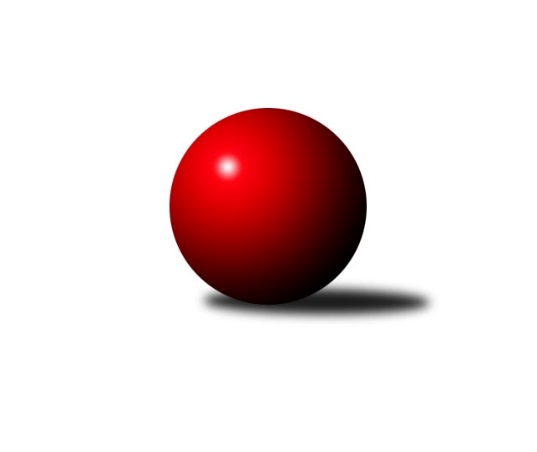 Č.9Ročník 2019/2020	16.11.2019         Rosické hráčky jdou po tomto kole do mírného náskoku, domácí utkání s Husovicemi bylo docela vyrovnané, vše se rozhodovalo v poslední rundě. Šumperk se oproti poslednímu domácímu utkání zhoršil a podle toho dopadlo dnešní utkání. Aby toho nebylo málo pro Šumperk, Otrokovice doma vítězí a posílají Šumperk na samé dno tabulky družstev.Nejlepšího výkonu v tomto kole: 3202 dosáhlo družstvo: KK Slovan Rosice BNejlepší výkon v utkání: Monika Niklová - 5942. KLZ B 2019/2020Výsledky 9. kolaSouhrnný přehled výsledků:KK Slovan Rosice B	- TJ Sokol Husovice 	5:3	3202:3177	13.5:10.5	16.11.KK Šumperk 	- KK Moravská Slávia Brno 	2:6	2982:3019	10.5:13.5	16.11.TJ Jiskra Otrokovice 	- KK Vyškov 	6:2	3147:3141	15.0:9.0	16.11.Tabulka družstev:	1.	KK Slovan Rosice B	7	6	0	1	34.5 : 21.5 	94.0 : 74.0 	 3220	12	2.	TJ Sokol Husovice	7	5	0	2	37.0 : 19.0 	98.0 : 70.0 	 3192	10	3.	KK Moravská Slávia Brno	8	5	0	3	39.0 : 25.0 	107.5 : 84.5 	 3099	10	4.	KK Vyškov	6	4	0	2	28.0 : 20.0 	77.0 : 67.0 	 3146	8	5.	TJ Sokol Luhačovice	6	2	0	4	19.0 : 29.0 	63.5 : 80.5 	 3037	4	6.	TJ Jiskra Otrokovice	7	1	0	6	18.0 : 38.0 	69.5 : 98.5 	 3060	2	7.	KK Šumperk	7	1	0	6	16.5 : 39.5 	66.5 : 101.5 	 3050	2Podrobné výsledky kola:	 KK Slovan Rosice B	3202	5:3	3177	TJ Sokol Husovice 	Eva Putnová *1	124 	 121 	 137 	147	529 	 2:2 	 545 	 138	151 	 133	123	Markéta Gabrhelová	Aneta Ondovčáková	130 	 149 	 125 	120	524 	 1:3 	 553 	 150	132 	 131	140	Blanka Sedláková	Barbora Bártková	138 	 133 	 149 	126	546 	 3:1 	 497 	 123	137 	 122	115	Lenka Hanušová	Šárka Palková	119 	 133 	 120 	126	498 	 1:3 	 538 	 150	135 	 135	118	Katrin Valuchová	Eva Wendl	127 	 132 	 134 	152	545 	 3:1 	 518 	 135	128 	 119	136	Lucie Kelpenčevová	Eva Dosedlová	142 	 142 	 134 	142	560 	 3.5:0.5 	 526 	 132	136 	 116	142	Lucie Oriňákovározhodčí: Milan Bruža
střídání: *1 od 61. hodu Anna ŠtraufováNejlepší výkon utkání: 560 - Eva Dosedlová	 KK Šumperk 	2982	2:6	3019	KK Moravská Slávia Brno 	Adéla Příhodová	117 	 111 	 122 	115	465 	 1:3 	 501 	 132	117 	 115	137	Ilona Olšáková	Soňa Ženčáková	135 	 108 	 135 	126	504 	 3:1 	 519 	 133	137 	 134	115	Martina Dosedlová	Růžena Smrčková	139 	 131 	 124 	134	528 	 1.5:2.5 	 525 	 125	131 	 132	137	Romana Sedlářová	Hana Jáňová	117 	 116 	 119 	113	465 	 0:4 	 507 	 126	129 	 133	119	Michaela Varmužová	Ludmila Mederová	135 	 116 	 107 	115	473 	 1:3 	 496 	 146	122 	 122	106	Lenka Kričinská	Kateřina Zapletalová	129 	 135 	 151 	132	547 	 4:0 	 471 	 122	126 	 107	116	Radka Šindelářovározhodčí: Vedoucí družstevNejlepší výkon utkání: 547 - Kateřina Zapletalová	 TJ Jiskra Otrokovice 	3147	6:2	3141	KK Vyškov 	Marta Zavřelová	97 	 128 	 98 	114	437 	 1:3 	 503 	 126	129 	 142	106	Lenka Hrdinová	Hana Jonášková	127 	 107 	 125 	149	508 	 1:3 	 563 	 151	134 	 142	136	Zuzana Štěrbová	Renata Mikulcová	138 	 141 	 135 	107	521 	 2:2 	 501 	 115	128 	 137	121	Monika Tilšerová	Monika Niklová	148 	 179 	 137 	130	594 	 4:0 	 538 	 135	140 	 136	127	Simona Koreňová	Kateřina Fryštacká	148 	 142 	 139 	141	570 	 4:0 	 531 	 135	134 	 133	129	Pavla Fialová	Hana Stehlíková	130 	 129 	 136 	122	517 	 3:1 	 505 	 120	128 	 131	126	Tereza Vidlářovározhodčí: Michael DivílekNejlepší výkon utkání: 594 - Monika NiklováPořadí jednotlivců:	jméno hráče	družstvo	celkem	plné	dorážka	chyby	poměr kuž.	Maximum	1.	Eva Dosedlová	KK Slovan Rosice B	572.38	374.6	197.8	3.3	4/4	(613)	2.	Zuzana Štěrbová	KK Vyškov 	561.67	373.6	188.1	4.3	4/4	(578)	3.	Hana Stehlíková	TJ Jiskra Otrokovice 	558.90	374.8	184.1	2.5	5/6	(592)	4.	Markéta Gabrhelová	TJ Sokol Husovice 	550.13	377.5	172.6	4.7	4/4	(598)	5.	Lucie Oriňáková	TJ Sokol Husovice 	544.88	369.1	175.8	5.3	4/4	(562)	6.	Barbora Bártková	KK Slovan Rosice B	541.67	363.1	178.6	5.7	3/4	(551)	7.	Gabriela Helisová	KK Moravská Slávia Brno 	541.00	368.2	172.8	6.0	3/4	(571)	8.	Kateřina Zapletalová	KK Šumperk 	539.25	372.7	166.6	5.7	3/4	(586)	9.	Monika Niklová	TJ Jiskra Otrokovice 	539.13	354.4	184.8	6.0	4/6	(594)	10.	Kateřina Fryštacká	TJ Jiskra Otrokovice 	536.25	363.9	172.3	6.3	6/6	(570)	11.	Petra Dosedlová	KK Slovan Rosice B	533.78	370.7	163.1	9.6	3/4	(560)	12.	Eva Wendl	KK Slovan Rosice B	532.92	362.4	170.5	6.4	4/4	(550)	13.	Ilona Olšáková	KK Moravská Slávia Brno 	532.67	365.3	167.3	8.0	3/4	(566)	14.	Romana Valová	KK Šumperk 	529.89	364.2	165.7	7.0	3/4	(573)	15.	Pavla Fialová	KK Vyškov 	529.83	357.4	172.4	6.7	4/4	(559)	16.	Blanka Sedláková	TJ Sokol Husovice 	529.63	363.0	166.6	9.6	4/4	(553)	17.	Šárka Palková	KK Slovan Rosice B	529.50	365.9	163.6	7.9	4/4	(564)	18.	Aneta Ondovčáková	KK Slovan Rosice B	528.00	352.2	175.8	4.2	3/4	(582)	19.	Lucie Kelpenčevová	TJ Sokol Husovice 	527.88	360.2	167.7	6.9	4/4	(540)	20.	Šárka Nováková	TJ Sokol Luhačovice 	527.00	353.5	173.5	6.6	5/5	(568)	21.	Martina Dosedlová	KK Moravská Slávia Brno 	524.60	352.9	171.8	7.7	4/4	(537)	22.	Růžena Smrčková	KK Šumperk 	523.75	357.8	165.9	3.8	4/4	(548)	23.	Renata Mikulcová	TJ Jiskra Otrokovice 	523.58	354.5	169.1	8.8	6/6	(534)	24.	Katrin Valuchová	TJ Sokol Husovice 	522.25	357.8	164.5	9.0	4/4	(546)	25.	Lenka Hanušová	TJ Sokol Husovice 	522.19	356.9	165.3	5.1	4/4	(573)	26.	Romana Sedlářová	KK Moravská Slávia Brno 	516.67	352.7	164.0	5.5	3/4	(542)	27.	Lenka Hrdinová	KK Vyškov 	516.67	355.1	161.6	6.1	4/4	(527)	28.	Monika Hubíková	TJ Sokol Luhačovice 	514.00	356.3	157.8	6.8	4/5	(541)	29.	Michaela Varmužová	KK Moravská Slávia Brno 	512.40	348.3	164.1	4.1	4/4	(586)	30.	Lenka Kričinská	KK Moravská Slávia Brno 	512.05	354.5	157.6	8.1	4/4	(567)	31.	Monika Tilšerová	KK Vyškov 	511.88	356.0	155.9	10.3	4/4	(518)	32.	Lucie Trávníčková	KK Vyškov 	510.67	344.7	166.0	7.3	3/4	(554)	33.	Hana Krajíčková	TJ Sokol Luhačovice 	508.50	353.0	155.5	8.3	5/5	(549)	34.	Ludmila Pančochová	TJ Sokol Luhačovice 	507.50	349.9	157.6	7.1	4/5	(509)	35.	Andrea Katriňáková	TJ Sokol Luhačovice 	507.25	354.8	152.5	8.5	4/5	(550)	36.	Hana Konečná	TJ Sokol Luhačovice 	505.10	352.7	152.4	7.2	5/5	(544)	37.	Adéla Příhodová	KK Šumperk 	501.78	335.7	166.1	5.7	3/4	(522)	38.	Tereza Vidlářová	KK Vyškov 	497.67	352.0	145.7	9.3	3/4	(505)	39.	Soňa Ženčáková	KK Šumperk 	496.31	347.9	148.4	12.4	4/4	(519)	40.	Hana Jáňová	KK Šumperk 	486.31	335.6	150.7	9.6	4/4	(507)	41.	Radka Šindelářová	KK Moravská Slávia Brno 	483.33	323.4	159.9	8.0	3/4	(498)	42.	Hana Jonášková	TJ Jiskra Otrokovice 	481.00	341.7	139.3	13.0	6/6	(525)	43.	Marta Zavřelová	TJ Jiskra Otrokovice 	458.33	331.0	127.3	14.7	6/6	(498)		Anna Štraufová	KK Slovan Rosice B	548.25	369.8	178.5	3.8	2/4	(588)		Michaela Kouřilová	KK Vyškov 	538.50	354.0	184.5	8.0	1/4	(551)		Kateřina Petková	KK Šumperk 	533.00	374.0	159.0	6.0	1/4	(533)		Simona Koreňová	KK Vyškov 	527.00	347.0	180.0	6.0	2/4	(538)		Eva Putnová	KK Slovan Rosice B	523.00	365.5	157.5	4.0	2/4	(542)		Tereza Nová	KK Moravská Slávia Brno 	509.50	360.5	149.0	10.3	2/4	(513)		Ludmila Mederová	KK Šumperk 	504.50	352.5	152.0	12.0	2/4	(536)		Tereza Kalavská	KK Slovan Rosice B	492.00	343.0	149.0	12.0	1/4	(492)		Renáta Mikulcová	TJ Jiskra Otrokovice 	481.00	350.0	131.0	12.0	1/6	(481)		Helena Konečná	TJ Sokol Luhačovice 	468.67	329.7	139.0	16.3	3/5	(504)		Marcela Příhodová	KK Šumperk 	466.50	337.0	129.5	12.0	2/4	(477)		Jitka Bětíková	TJ Jiskra Otrokovice 	461.67	322.7	139.0	16.3	3/6	(472)		Martina Hájková	KK Moravská Slávia Brno 	456.00	340.0	116.0	13.0	1/4	(456)		Radka Rosendorfová	TJ Sokol Husovice 	448.00	325.0	123.0	15.0	1/4	(448)Sportovně technické informace:I přes zadání výsledků na portál kuzelky.com je nutné do kolonky různé v zápise či systému kuzelky.com vždy upřesnit hru hráčů mimo soupisku. Zda je to start náhradníka či dopsání na soupisku, pokud to tam neuvedete, nemám zpětnou vazbu, zda Vaše zadání je v pořádku, proto na to prosím nezapomínejte, děkuji.Starty náhradníků:registrační číslo	jméno a příjmení 	datum startu 	družstvo	číslo startu22732	Radka Šindelářová	16.11.2019	KK Moravská Slávia Brno 	5x21905	Ilona Olšáková	16.11.2019	KK Moravská Slávia Brno 	3xNení upřesněno v zápise o utkání.
Hráči dopsaní na soupisku:registrační číslo	jméno a příjmení 	datum startu 	družstvo	Program dalšího kola:10. kolo	Rozhodčí				-- volný los -- 	–	TJ Jiskra Otrokovice  	23.11.2019	so	10:00	1-4	TJ Sokol Luhačovice  	–	KK Moravská Slávia Brno  	Pančochová23.11.2019	so	10:30	1-4	TJ Sokol Husovice  	–	KK Šumperk  	Máca24.11.2019	ne	09:00	1-4	KK Vyškov  	–	KK Slovan Rosice B 	LáníkJiný, než obvyklý termín i začátek utkáníZpracoval: Petr Kohlíček, petr.kohlicek@kuzelky.cz, petr.kohlicek@seznam.cz, 777 626 473 (Vodafone CZ)Dne: 16.11.2019	Nejlepší šestka kola - absolutněNejlepší šestka kola - absolutněNejlepší šestka kola - absolutněNejlepší šestka kola - absolutněNejlepší šestka kola - dle průměru kuželenNejlepší šestka kola - dle průměru kuželenNejlepší šestka kola - dle průměru kuželenNejlepší šestka kola - dle průměru kuželenNejlepší šestka kola - dle průměru kuželenPočetJménoNázev týmuVýkonPočetJménoNázev týmuPrůměr (%)Výkon2xMonika NiklováOtrokovice 5942xMonika NiklováOtrokovice 112.65942xKateřina FryštackáOtrokovice 5701xKateřina FryštackáOtrokovice 108.055704xZuzana ŠtěrbováVyškov 5636xZuzana ŠtěrbováVyškov 106.725635xEva DosedlováRosice B5603xKateřina ZapletalováŠumperk 105.465471xBlanka SedlákováHusovice 5534xEva DosedlováRosice B104.285602xKateřina ZapletalováŠumperk 5471xBlanka SedlákováHusovice 102.98553